鲫鱼每天投喂多少合适,鲫鱼鱼饲料配方表配料详细在这里和大家一起探讨鲫鱼的饲料配方成功养殖，自己配制的鱼饲料成本低，经济效益高，快速提高鲫鱼的食量，使其生长速度快、产量提高，并且有效减少鱼儿的发病率。现在把多年养鲫鱼的饲料配方经验分享给大家，供参考：鲫鱼饲料自配料​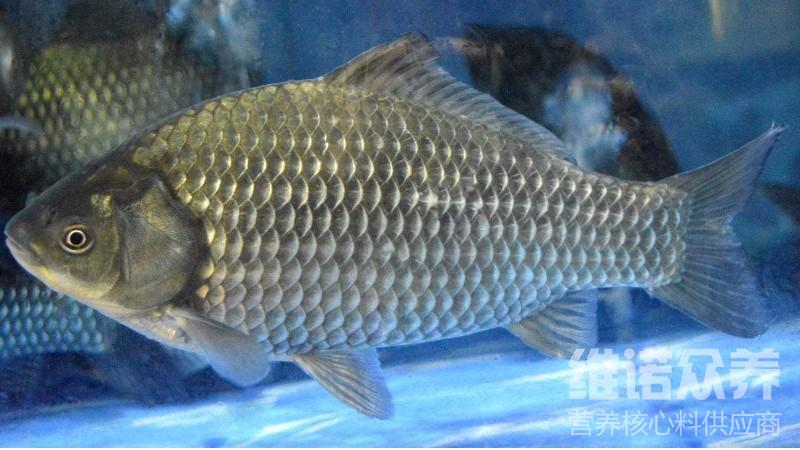 一、鲫鱼饲料配方：1.豆饼48.7%，鱼粉10%,麦麸40%,骨粉 1%,维诺鱼用多维0.1%，维诺霉清多矿0.1%，维诺复合益生菌0.1%。2.麦麸30%,豆饼粉35%，鱼粉20%，玉米粉5.7%，大麦粉8.5%，食盐0.5%，维诺鱼用多维0.1%，维诺霉清多矿0.1%，维诺复合益生菌0.1%。3.豆饼50%，鱼粉18.7%，麦麸15%，米糠15%,下脚粉1%，维诺鱼用多维0.1%，维诺霉清多矿0.1%，维诺复合益生菌0.1%。鲫鱼是一种食用鱼类，选用优质的饲料合理地喂养，能够快速达到营养均衡，提高饲料转化率，促进鱼的生长发育，增加养殖效率，复合益生菌改善肠道微生物菌的繁殖，迅速增加肠道营养吸收率，增加有益菌群的优势，鱼肉品质好，提高饲料报酬。